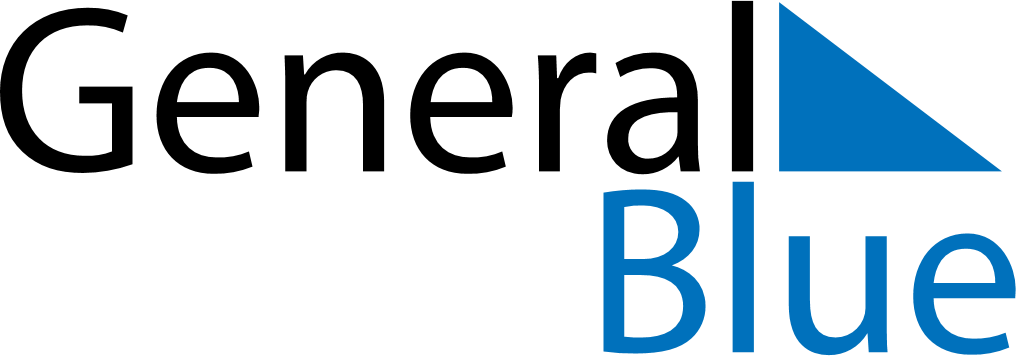 March 2024March 2024March 2024March 2024March 2024March 2024March 2024Zbaszyn, Greater Poland, PolandZbaszyn, Greater Poland, PolandZbaszyn, Greater Poland, PolandZbaszyn, Greater Poland, PolandZbaszyn, Greater Poland, PolandZbaszyn, Greater Poland, PolandZbaszyn, Greater Poland, PolandSundayMondayMondayTuesdayWednesdayThursdayFridaySaturday12Sunrise: 6:42 AMSunset: 5:35 PMDaylight: 10 hours and 53 minutes.Sunrise: 6:39 AMSunset: 5:36 PMDaylight: 10 hours and 57 minutes.34456789Sunrise: 6:37 AMSunset: 5:38 PMDaylight: 11 hours and 1 minute.Sunrise: 6:35 AMSunset: 5:40 PMDaylight: 11 hours and 5 minutes.Sunrise: 6:35 AMSunset: 5:40 PMDaylight: 11 hours and 5 minutes.Sunrise: 6:33 AMSunset: 5:42 PMDaylight: 11 hours and 9 minutes.Sunrise: 6:30 AMSunset: 5:44 PMDaylight: 11 hours and 13 minutes.Sunrise: 6:28 AMSunset: 5:45 PMDaylight: 11 hours and 17 minutes.Sunrise: 6:26 AMSunset: 5:47 PMDaylight: 11 hours and 21 minutes.Sunrise: 6:24 AMSunset: 5:49 PMDaylight: 11 hours and 25 minutes.1011111213141516Sunrise: 6:21 AMSunset: 5:51 PMDaylight: 11 hours and 29 minutes.Sunrise: 6:19 AMSunset: 5:53 PMDaylight: 11 hours and 33 minutes.Sunrise: 6:19 AMSunset: 5:53 PMDaylight: 11 hours and 33 minutes.Sunrise: 6:17 AMSunset: 5:54 PMDaylight: 11 hours and 37 minutes.Sunrise: 6:14 AMSunset: 5:56 PMDaylight: 11 hours and 41 minutes.Sunrise: 6:12 AMSunset: 5:58 PMDaylight: 11 hours and 45 minutes.Sunrise: 6:10 AMSunset: 6:00 PMDaylight: 11 hours and 49 minutes.Sunrise: 6:07 AMSunset: 6:01 PMDaylight: 11 hours and 54 minutes.1718181920212223Sunrise: 6:05 AMSunset: 6:03 PMDaylight: 11 hours and 58 minutes.Sunrise: 6:03 AMSunset: 6:05 PMDaylight: 12 hours and 2 minutes.Sunrise: 6:03 AMSunset: 6:05 PMDaylight: 12 hours and 2 minutes.Sunrise: 6:00 AMSunset: 6:07 PMDaylight: 12 hours and 6 minutes.Sunrise: 5:58 AMSunset: 6:08 PMDaylight: 12 hours and 10 minutes.Sunrise: 5:56 AMSunset: 6:10 PMDaylight: 12 hours and 14 minutes.Sunrise: 5:53 AMSunset: 6:12 PMDaylight: 12 hours and 18 minutes.Sunrise: 5:51 AMSunset: 6:14 PMDaylight: 12 hours and 22 minutes.2425252627282930Sunrise: 5:49 AMSunset: 6:15 PMDaylight: 12 hours and 26 minutes.Sunrise: 5:46 AMSunset: 6:17 PMDaylight: 12 hours and 30 minutes.Sunrise: 5:46 AMSunset: 6:17 PMDaylight: 12 hours and 30 minutes.Sunrise: 5:44 AMSunset: 6:19 PMDaylight: 12 hours and 34 minutes.Sunrise: 5:42 AMSunset: 6:21 PMDaylight: 12 hours and 38 minutes.Sunrise: 5:39 AMSunset: 6:22 PMDaylight: 12 hours and 42 minutes.Sunrise: 5:37 AMSunset: 6:24 PMDaylight: 12 hours and 47 minutes.Sunrise: 5:35 AMSunset: 6:26 PMDaylight: 12 hours and 51 minutes.31Sunrise: 6:32 AMSunset: 7:28 PMDaylight: 12 hours and 55 minutes.